	Г. Брянск Сов. Р-н: ул. Софьи Перовской 83 оф. 104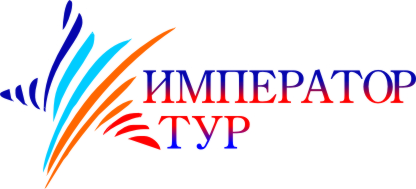 Тел (4832) 34-48-48, 72-43-48, 34-50-10Бежицкий р-н: ул. Ульянова 4 оф. 207 Тел. 318-111, 319-111,335-299www.imperator-tour.ruФедеральный реестровый номер туроператора: МВТ 014909
ГОСТЕВОЙ ДОМ «ПРОФИТ»

ГЕЛЕНДЖИК. КАБАРДИНКАОбщие сведения: 
Гостиница «Профит» - расположен в курортном поселке Кабардинка. Гостевой дом предлагает для проживания просторные комфортабельные номера со всеми удобствами. Гостевой дом состоит из двух корпусов. Для желающих готовить самостоятельно есть кухня. 
Размещение:  
2-х местн. номер с удобствами.
В номере: двуспальная кровать, прикроватные тумбочки, шкаф для одежды, TV, холодильник, сплит-система. Санузел в номере.
3-х местн. номер с удобствами в мансарде.
В номере: двуспальная кровать, прикроватные тумбочки, шкаф для одежды, TV, холодильник, сплит-система. Санузел в номере.

Питание:  
Имеется кухня для самостоятельного приготовления.Бассейн: 
Открытый бассейн.Пляж: 
Городской, галечный, расстояние до моря 10-12 минут.Расчётный час: 
заселение 14-00, выселение до 10-00.
Адрес: 
Краснодарский край, пос. Кабардинка, ул. Каштановая, д. 18.
В стоимость путевки входит:
Проезд + проживание + страховка на дорогу.



Примерная стоимость тура на одного человека (в рублях) за заезд проезд + проживание + страховка на дорогу на сезон 2023 года
Внимание!! При бронировании в системе поиска и бронирования тура в некоторых отелях используется динамическое ценообразование. Цена при бронировании может отличаться от расчёта в таблице. Дополнительно оплачивается курортный сбор.Необходимые документы:•         для взрослых - российский паспорт или загранпаспорт, полис ОМС;•         для детей - свидетельство о рождении, полис ОМС;•         для несовершеннолетних, до 18 лет, заезжающих без родителей, сопровождающие лица должны иметь нотариально заверенную доверенность от родителей, полис ОМС.                                                                                                                                                                                                                                                                                                                                                                                                                                                                                                                                    В стоимость тура входит: проезд - Брянск – Геленджик – Брянск, проживание в номере выбранной категории, услуги отеля.При самостоятельном проезде от стоимости путевки вычитается       3000 руб/чел.Отправление из Брянска ориентировочно в 07.00 ч. от Линии 1 «У самолета». Сбор группы ориентировочно в 6.30 ч.
При размещении в отеле не гарантируется: расположение номеров рядом, этаж, вид, спальное место (раздельные или двуспальные кровати), если данная информация, не указана в названии категории номера.Просим учесть, что  может быть предоставлено размещение в аналогичном отеле такой же категории, или выше,  в случае непредвиденных ситуаций в отеле (без изменения объема услуг). 
Внимание! Компания оставляет за собой право вносить некоторые изменения в программу тура без уменьшения общего объема и качества услуг. Компания не несет ответственности за задержки, возникшие в результате   пробок, ремонта на дорогах, в случае тяжелой дорожной ситуации возможны поздние приезды в отели, объекты экскурсий. Заказ по телефонам:
Советский р-н: (4832) 34-48-48, 72-43-48
Бежицкий р-н: (4832) 318-111, 319-111Даты тура2-х местный стандарт 3-х местный стандартДоп.место
15.06-26.0620 600  18 500  14 300  18.06-29.0620 600  18 500  14 300  21.06-02.0720 600  18 500  14 300  24.06-05.0720 600  18 500  14 300  27.06-08.0720 600  18 500  14 300  30.06-11.0720 600  18 500  14 300  03.07-14.0723 750  20 600  14 300  06.07-17.0723 750  20 600  14 300  09.07-20.0723 750  20 600  14 300  12.07-23.0723 750  20 600  14 300  15.07-26.0723 750  20 600  14 300  18.07-29.0723 750  20 600  14 300  21.07-01.0823 750  20 600  14 300  24.07-04.0823 750  20 600  14 300  27.07-07.0823 750  20 600  14 300  30.07-10.0823 750  20 600  14 300  02.08-13.0823 750  20 600  14 300  05.08-16.0823 750  20 600  14 300  08.08-19.0823 750  20 600  14 300  11.08-22.0823 750  20 600  14 300  14.08-25.0823 750  20 600  14 300  17.08-28.0823 750  20 600  14 300  20.08-31.0823 750  20 600  14 300  23.08-03.0923 750  20 600  14 300  26.08-06.0923 750  20 600  14 300  29.08-09.0923 750  20 600  14 300  01.09-12.0920 600  18 500  14 300  04.09-15.0920 600  18 500  14 300  07.09-18.0920 600  18 500  14 300  10.09-21.0920 600  18 500  14 300  13.09-24.0920 600  18 500  14 300  16.09-27.0920 600  18 500  14 300  19.09-30.0920 600  18 500  14 300  22.09-03.1020 600  15 833  14 300  